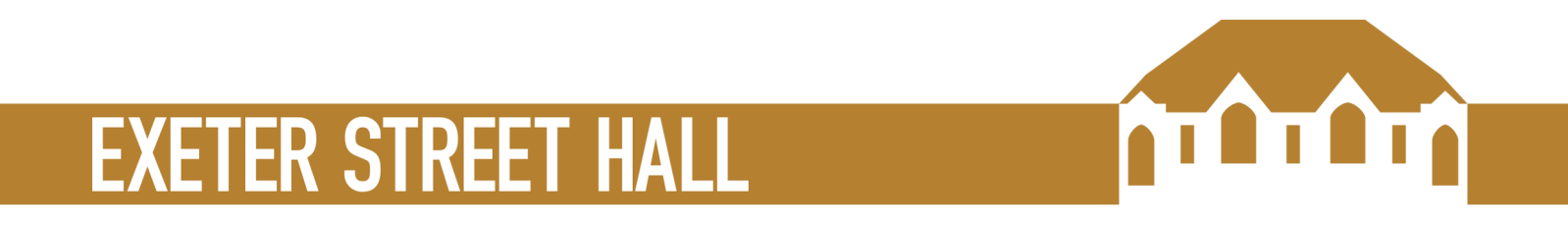 Proxy Vote FormExeter Street Community Hall LtdAnnual General Meeting, Friday 25th June 2021I am a Member (= shareholder aged 16 or over) of Exeter Street Community Hall Ltd. I will not be attending the Annual General Meeting on 25th June 2021 (to be held via Zoom videoconference).I nominate the Chair of the meeting to attend and vote as a proxy on my behalf.The Chair is authorised to cast my vote on all matters that may come before the Members of Exeter Street Community Hall Ltd as s/he sees fit, except for my votes on the resolutions as indicated below.This form can be sent to the Secretary as an email attachment or can be delivered/posted to the Hall – see below for details.This year, if sending by email, you do not need to add a signature - but please do fill in the date.If you wish to print out the form and fill it in by hand please write your full name clearly.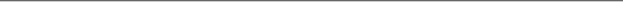 Leave the boxes below as they are if you wish the Chair to vote as s/he sees fit. Otherwise, clearly indicate your choice by deleting the other choices or – if filling in a printed form by hand – crossing out the other choices. See the AGM notice on the website for more information on the resolutions.Please return this form no later than Thursday 24th June 2021, either as an attachment to an email sent to secretary@exeterstreethall.org or delivered/posted to:Secretary, Exeter Street Hall, 16-17 Exeter Street, Brighton, BN1 5PGKeeping your personal data safe is important to us. For further information please see our Privacy NoticeTitle & full nameof Member:Signature of Member:								Date:Resolution 1: Approve last year’s Minutes Approve / Reject / AbstainResolution 2: Approve the Directors' Report Approve / Reject / AbstainResolution 3: Approve the Financial Report  for the financial year 2020/21 Approve / Reject / AbstainResolution 4: Not to have an external audit for the financial year 2021/22 Approve / Reject / AbstainResolution 5: Approve the Appointment of DirectorsOne of the current Directors is standing down this year and is not standing for re-election. The other current Directors were all elected last year and therefore do not need to stand for re-election this year. ---Details of new nominees who come forward will be available on the website by 19th June at the latest. If there are new nominees and you wish to cast a proxy vote for or against them, please email your vote(s) to: secretary@exeterstreethall.org and your vote(s) will be added to your form.